_______________________________________________________________                                                                          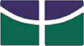 Universidade de Brasília - UnB Instituto de Ciências Humanas – IHDepartamento de Serviço Social – SERPrograma de Pós-graduação em Política Social – PPGPSRELAÇÃO DE DISSERTAÇÃO DE MESTRADO EM POLÍTICA SOCIAL01. Título: Assistência Social Pública e Neoliberalismo – As Falácias do Governo Collor.Autora: Ivanete Salete Bochetti FerreiraOrientador: Prof. Dr. Vicente de Paula FaleirosAno: 1993Nº de Páginas: 19202. Título: A construção da Notícia e as Políticas Sociais Autor: Perci Coelho de SouzaOrientador: Prof. Murilo César RamosAno: 1993Nº de páginas: 25003. Título: Exílio da Vida: O Cotidiano de Mulheres PresidiáriasAutora: Maria Auxiliadora CésarOrientador: Profª. Drª.  Potyara Amazoneida P. PereiraAno: 1995Nº de Páginas: 14404. Título: A Participação no Sistema único de Saúde: Controle Social e Democratização da Política de Saúde.Autora: Marlene Teixeira RodriguesOrientador: Prof. Dr. Pedro DemoAno: 1995Nº de Páginas: 12805. Título: Diagnóstico Precoce do Alcoolismo: Processo de Exclusão?       Autora: Luiza Cardoso VanderleiOrientador: Prof. Dr. Arthur Guerra de AndradeAno: 1995Nº de Páginas: 11906. Título: A Construção do Sujeito no Contexto dos ExcluídosAutor: Ademar de Andrade BertucciOrientador: Prof. Dr. Pedro DemoAno: 1995Nº de Páginas: 26807. Título: Imaginário Político e Legitimação: a Argentina de 1989 a 1995Autora: Susana Beatriz MoniecOrientadora: Profª. Drª.  Tânia Navarro SwainAno: 1997Nº de Páginas: 14308. Título: Estado, Políticas Sociais e Cidadania no Ideário Neoliberal – uma Interlocução com Roberto CamposAutor: Júlio César Pacheco DuarteOrientador: Prof. Dr. Pedro DemoAno: 1997Nº de Páginas: 13109. Título: O Preço da Modernidade: Ajuste ou Desajustes? Mudanças no Cotidiano dos funcionários de uma Instituição Financeira.Autora: Maria Sufia de Sena CostaOrientadora: Profª. Drª.  Denise Bomtempo Birche de CarvalhoAno: 1997Nº de Páginas: 21510. Título: A Descentralização como Instrumento de Ação Política: O Caso da Assistência Social.Autora: Rosa Helena SteinOrientadora: Profª. Drª.  Potyara Amazoneida P. PereiraAno: 1997Nº de Páginas: 20611. Título: Ordem e Contra-Ordem: O Processo Político Constitutivo do MST – Uma Análise do Assentamento Rio Vermelho.Autora: Regina Sueli de SousaOrientadora: Profª. Drª.  Potyara Amazoneida P. PereiraAno: 1997Nº de Páginas: 19612. Título: Benesse ou Outorga? Dádiva ou Direito? O Impacto das Representações da Assistência Social no Imaginário da Sociedade.Autora: Carmem Lícia Macedo de AlmeidaOrientadora: Profª Denise Bomtempo Birche de CarvalhoAno: 1997Nº de Páginas: 19313. Título: Participação da Sociedade Civil no Governo Itamar Franco: Conselho Nacional de Segurança Alimentar – CONSEA.Autora: Rosana Sperandio PereiraOrientador: Prof. Dr. Pedro DemoAno: 1997Nº de Páginas: 16714. Título: Gênero e AIDS: Um Estudo com Mulheres Pobres, Soropositivas em Idade Reprodutiva.Autora: Laura Regina Maurício da Fonseca Lemos DuarteOrientador: Prof. Dr. Vicente de Paula FaleirosAno: 1997Nº de Páginas: 12515. Título: Política Social e Família – Distância entre o Discurso e a Realidade.Autor: Augusto de Jesus GarciaOrientador: Prof. Dr. Pedro DemoAno: 1997Nº de Páginas: 17816. Título: O Atendimento Institucional à Infância Pobre no Brasil: A Construção do Novo Modelo no Distrito Federal (1995-1996).Autor: Francisco Assis Facó Gomes JúniorOrientador: Prof. Dr. Pedro DemoAno: 1997Nº de Páginas: 17817. Título: O Trabalho do Enfermeiro e o SUS: Uma Abordagem da Prática Profissional o Caso Cuiabano.Autora: Beatriz Terezinha Figueiredo TelesOrientador: Prof. Dr. Mário Ângelo SilvaAno: 1997Nº de Páginas: 11218. Título: A Qualidade Política dos Programas de Alimentação e NutriçãoAutora: Ozélia Pereira EvangelistaOrientador: Prof. Dr. Mário Ângelo SilvaAno: 1998Nº de Páginas: 12419. Título: A Prática Educativa dos Educadores Sociais de Rua no Distrito Federal – Uma Análise da Metodologia de Ação.Autora: Lucia dos Reis Mendes AmorimOrientadora: Profª. Drª.  Denise Bomtempo Birche de CarvalhoAno: 1998Nº de Páginas: 16020. Título: As formulações das Políticas Destinadas às AIDS: O Contra- Senso entre a Extensão dos problemas e as ações Implementadas.Autora: Maria Cristina de SouzaOrientador: Prof. Dr. Mário Ângelo SilvaAno: 1997Nº de Páginas: 118  21. Título: Movimentos Sociais e Políticas Públicas: As Lutas por Moradiana Cidade de Manaus.Autora: Carolina Cássia Batista SantosOrientadora: Profª. Drª.  Denise Bomtempo Birche de CarvalhoAno: 1998Nº de Páginas: 15722. Título: A Casa e o Hospital um estudo sobre as Crianças internadas na unidade de Pediatria do Hospital de Taguatinga e não residente do Distrito Federal.Autora: Maria Cristina VianaOrientador: Prof. Dr. Vicente de Paula FaleirosAno: 1998Nº de Páginas: 12523. Título: Com os Pés no Chão das Ruas e Praças: Uma Análise da Prática Educativa das ONGs de Educação de Rua do Recife.Autora: Ozanira Ferreira da CostaOrientadora: Profª. Drª.  Denise Bomtempo Birche de CarvalhoAno: 1999Nº de Páginas: 20324. Título: Cooperando na Geração de Trabalho e Cidadania. Autora: Sandra Mara Romel de AlmeidaOrientadora: Profª. Drª.  Nair Heloisa Bicalho de SousaAno: 1999Nº de Páginas: 18525. Título: Lei Orgânica de Assistência Social à Luz do Enfoque Integrado - Uma Visão Crítica.Autora: Maria Raquel Lino de FreitasOrientador: Prof. Dr. Pedro DemoAno: 1999Nº de Páginas: 12626. Título: Movimento Nacional de Direitos Humanos e a Questão da Violência Institucionalizada no período de 1986 a 1996.Autora: Valéria Getúlio de Brito e SilvaOrientadora: Profª. Drª.  Nair Heloisa Bicalho de SousaAno: 1999Nº de Páginas: 18327. Título: Descentralização e Municipalização da Assistência Social: Um Estudo sobre os Conselhos Municipais em Municípios Cearenses.Autora: Maria das Graças AlencarOrientador: Prof. Dr. Vicente de Paula FaleirosAno: 1999Nº de Páginas: 11828.Título: A Assistência Consular Brasileira: Cidadania e Estado- Espetáculo Estudo de Caso: O Consulado-Geral do Brasil em Los Angelos.Autor: Edson Marcos ValenteOrientador: Prof. Dr. Vicente de Paula FaleirosAno: 1999Nº de Páginas: 24629. Título: Negligência contra Crianças e Adolescentes no Distrito Federal Segundo o Discurso dos Atores Sociais Envolvidos.Autora: Maria do Perpétuo Socorro Soares Dourado SeabraOrientadora: Profª. Drª.  Denise Bomtempo Birche de CarvalhoAno: 1999Nº de Páginas: 13130. Título: Condições de Vida e Estratégias de Sobrevivência de Família em Situação Pobreza Absoluta.Autora: Maisa Maralva da SilvaOrientadora: Profª. Drª.  Ivanete Salete Boschetti FerreiraAno: 2000Nº de Páginas: 17531. Título: A Violência Doméstica contra Crianças e Adolescentes: Análise da Realidade no Distrito Federal a partir do atendimento realizado pelo SOS Criança – 1997/1998.Autora: Alissandra Alves RodriguesOrientadora: Profª. Drª.  Denise Bomtempo Birche de CarvalhoAno: 2000Nº de Páginas: 15032. Título: O Trabalho Informal no Brasil: Análise, Conceito, Pesquisa e Impactos Sociais.Autor: Eduardo DalboscoOrientadora: Profª. Drª.  Marcia de Melo Martins KuyumjianAno: 2000Nº de Páginas: 17033. Título: Cidadania e Contratos Atípicos de Trabalho (As Políticas Sociais e o Ordenamento do Trabalho).Autor: marcos Francisco ReimannOrientadora: Profª. Drª.  Marcia de Melo Martins KuyumjianAno: 2000Nº de Páginas: 18134. Título: Organização da Sociedade Civil como base para uma Política Social Redistributiva – A Reforma Agrária e o MST no Brasil.Autor: José Evaldo GonçaloOrientador: Prof. Dr. Pedro DemoAno: 2000Nº de Páginas: 20935. Título: Democracia e Cidadania: Um Estudo sobre as Representações Sociais dos Professores da Universidade de Brasília.Autora: Antonia Maria Ribeiro RodriguesAno: 2000Nº de Páginas: 25836. Título: A Experiência de Privação de Liberdade na Percepção dos Adolescentes em Conflito com a Lei.Autor: Mário VolpOrientador: Prof. Dr. Vicente de Paula FaleirosAno: 2000Nº de Páginas: 13337. Título: Educação matemática e Exclusão Social uma Proposta de Tratamento Diferenciado para Realidades Desiguais.Autor: Josias Alves de Melo FilhoOrientador: Prof. Dr. Pedro DemoAno: 2000Nº de Páginas 13238. Título: Os Conselhos Paritários o Estado e a Sociedade Civil:Possibilidades e Limites a Efetivação da Cidadania e ao Controle das Políticas Públicas no Brasil (A experiência do CONANDA).Autor: Paulo Afonso de Araújo QuermesOrientadora: Profª. Drª.  Denise Bomtempo Birche de Carvalho Ano: 2000Nº de Páginas: 22039. Título: O Processo de Trabalho dos Trabalhadores Técnico Administrativos na Universidade Federal de Goiás.Autora: Darci Roldão de Carvalho Orientadora: Profª. Drª.  Nair Heloisa Bicalho de SousaAno: 2000Nº de Páginas: 16540. Título: E na Violência contra a Mulher o Estado Mete a Colher? O Dito e o Feito na Política de Segurança em Cuiabá-MT.Autora: Vera Lúcia BertolineOrientadora: Profª. Drª.  Denise Bomtempo Birche de Carvalho Ano: 2001Nº de Páginas: 14141. Título: Conselhos Tutelares: Espaços Públicos de Participação e Poder na Construção da Cidadania de Crianças e Adolescentes? –Análise da Experiência no Município de Cuiabá-MT.Autora: Maria Helena Góes CampeloOrientadora: Profª. Drª.  Denise Bomtempo Birche de Carvalho Ano: 2001Nº de Páginas: 17242. Título: Combate à Pobreza Política na Educação Básica: Papel do Professor Básico na Escola Patronato Santo Antônio (Um Estudo de Caso).Autora: Alexandra Lourenço da SilvaOrientador:  Prof. Dr. Pedro DemoAno: 2001Nº de Páginas: 17243. Título: O Reverso da Cidadania: As Organizações Não- Governamentais de Assistência Social em Cuiabá e o Predomínio do Dever Moral de Ajuda.Autora: Leana Oliveira FreitasOrientadora: Profª. Drª.  Ivanete Salete Boschetti FerreiraAno: 2001Nº de Páginas: 18144. Título: A (Im) Possibilidade de Vínculos Orgânicos entre Assistência Social – Trabalho – Estudo do Programa de apoio às Iniciativas Comunitárias (PADIC) Em Mato Grosso.Autora: Erivã Garcia VelascoOrientadora: Profª. Drª.  Ivanete Salete Boschetti FerreiraAno: 2001Nº de Páginas: 15745. Título: A Ação das Entidades não Governamentais na área da Assistência Social no DF: Direito ou Filamtropia.Autora: Enia Maria de SouzaOrientadora: Profª. Drª.  Ivanete Salete Boschetti FerreiraAno: 2001Nº de Páginas: 11946.Título: Conhecendo o Desconhecido: Causas e Sentidos do Câncer – das Representações Sociais de um Grupo de Pacientes com Câncer Atendidos pelo Sistema Único de Cuiabá.Autora: Dalva Cândida de SousaOrientador: Prof. Dr. Mário Ângelo SilvaAno: 2001Nº de Páginas: 17347. Título: O Processo de Desinstitucionalização no Atendimento à Saúde Mental em Cuiabá-MT.Autora: Simone Cordeiro Costa GuedesOrientador: Prof. Dr. Mário Ângelo SilvaAno: 2001Nº de Páginas: 19148. Título: Re-Significando o Trabalho Tradicional da Comunidade Ribeirinha de São Gonçalo: Rupturas e Continuidades Cuiabá-mt – Um Estudo de Caso.Autora: Geny Solange da LuzOrientadora: Profª. Drª.  Marcia de Melo Martins KuyumjianAno: 2001Nº de Páginas: 20649. Título: Vigiar e Assistir: Acesso de Adesão ao Tratamento de Detentos Portadores de HIV/AIDS Estudo de Caso.Autor: Leonardo Guirao JuniorOrientador: Prof. Dr. Mário Ângelo SilvaAno: 2001Nº de Páginas: 15150. Título: A Contribuição do Programa Conviver para Construção da Cidadania da População Idosa em Cuiabá de 1994 a 1998.Autora: Janaina Carvalho da SilvaOrientadora: Profª. Drª.  Nair Heloisa Bicalho de SouzaAno: 2001Nº de Páginas: 22851. Título: Dilemas da Aposentadoria Proporcional em um Contexto de Reforma da Previdência Social e Instabilidade Sócio- Profissional: Docentes da UFMT – 1991 a 1999.Autora: Marluce Aparecida Souza e SilvaOrientadora: Profª. Drª.  Marcia de Melo Martins KuyumjianAno: 2001Nº de Páginas: 14952. Título: A Luta por Moradia no Governo Democrático e Popular no Distrito Federal (1995/1998)Autora: Luiza Alessandra PessoaOrientadora: Profª. Drª.  Marcia de Melo Martins KuyumjianAno: 2001Nº de Páginas: 14953. Título: A Pobreza Políticas das Mães Beneficiárias do Programa Bolsa Escola.Autora: Roseli de SousaOrientador: Prof. Dr. Pedro DemoAno: 2001Nº de Páginas 15654. Título: O Estado e a Saúde Indígena: A Experiência do Distrito Sanitário Yanomami.Autor: Edgard Dias MagalhãesOrientador: Prof. Dr. Vicente de Paula FaleirosAno: 2001Nº de Páginas: 18755.Título: Política de Extensão Universitária: Assistência ou Emancipação? A Experiência do GERA/UFMT.Autora: Adalmar Rosana Pinho FurtadoOrientador: Prof. Dr. Mário Ângelo SilvaAno: 2001Nº de Páginas: 13256. Título: Em Busca do Diálogo e da Convivência das Diferenças: Representações Sociais dos Direitos do Cidadão Elaboradas Por Pessoas que atuam em Organizações de Defesa de Direitos Em Ceilândia-DF.Autora: Maria Cristina Abreu Martins de LimaOrientadora: Profª. Drª.  Denise Bomtempo Birche de CarvalhoAno: 2001Nº de Páginas:12157. Título: Mulheres Idosas e Qualidade de Vida: Um Estudo do Grupo de Convivência no NETI/UFMT.Autora: Iva Ferreira GonçlavesOrientadora: Profª. Drª.  Nair Heloisa Bicalho de SousaAno: 2001Nº de Páginas: 12158. Título: AIDS e Gestão: Construção de uma RelaçãoAutora: Wania Maria do Espírito Santo CarvalhoOrientadora: Prof. Dr. Mário Ângelo SilvaAno: 2001Nº de Páginas: 14959. Título: A Dimensão Social da Política de Transportes no Brasil: O Direito de Acesso de Pessoas Idosas e Portadoras de Deficiências no Sistema Público.Autor: José Veríssimo da SilvaOrientadora: Profª. Drª.  Ivanete Salete Boschetti Ferreira Ano: 2001Nº de Páginas: 17360. Título: Enfermeiro com Qualidade Formal e Política: Em Busca de um Novo Perfil.Autora: Maria Raquel Gomes Maia PiresOrientador: Prof. Dr. Pedro DemoAno: 2001Nº de Páginas: 19661. Título: Lei Orgânica de Assistência Social e Enfrentamento da Pobreza no Brasil.Autora: Cátia Betânia ChagasOrientador: Prof. Dr. Pedro DemoAno: 2002Nº de Páginas: 18762. Título: Análise da Experiência dos Egressos dos Cursos Profissionalizantes do CEFET-BA Unidade de Barreiras.Autora: Cacilda Ferreira dos ReisOrientador: Prof. Dr. Pedro DemoAno: 2002Nº de Páginas: 15763. Título: Cidadania Induzida: Uma crítica aos Programas Governamentais de Indução ao Desenvolvimento Sustentável.Autor: Paulo Henrique Ellery Lustosa da CostaOrientadora: Profª. Drª.  Denise Bomtempo B. de CarvalhoAno: 2002Nº de Páginas: 10664. Título: Movimento Negro – Participação e Institucionalidade: Desafios para uma agenda pública.Autor: Carlos Alberto Santos de PauloOrientadora: Profª. Drª.  Ivanete Salete Boschetti FerreiraAno: 2002Nº de Páginas: 13465. Título: Constituição do Espaço Urbano no Distrito Federal e o Processo de Segregação Sócio-Espacial.Autora: Maria de Fátima Castilhos SchaefferOrientadora: Profª. Drª.  Maria Helena Rauta Ramos Ano: 2002Nº de Páginas: 66. Título: Política Habitacional e Segregação Sócio-Espacial em Brasília: Caso da QN8E no Riacho Fundo II no Governo Democrático E Popular (1995-1998)Autora: Hildete dos Reis CostaOrientadora: Profª. Drª.  Maria Helena Rauta Ramos Ano: 2002Nº de Páginas:  13667. Título: Programa de Saúde da Família uma Estratégia para a Reorganização do Modelo.Autora: Lucinéia Moreli MachadoOrientadora: Prof. Dr. Mário Ângelo SilvaAno: 2002Nº de Páginas: 25268. Título: A Batalha Feminina - Entre Família e Trabalho Autora: Cilene Sebastiana da Conceição BragaOrientadora: Profª. Drª.  Marcia de M. Martins KuyumjianAno: 2002Nº de Páginas:11669. Título: Política Social e Combate à Exploração Sexual Comercial de Crianças e Adolescentes: Análise Crítica do Programa Sentinela.Autor: Francisco Lopes SousaOrientadora: Profª. Drª.  Denise Bomtempo B. de CarvalhoAno: 2002Nº de Páginas: 14670. Título: Relação Estado e Organizações Não-Governamentais no Contexto da Reforma do Estado no Governo FHC.Autora: Karina Aparecida FigueiredoOrientador: Prof. Dr. Vicente de Paula FaleirosAno: 2003Nº de Páginas:10071. Título: O Plano de Assistência Social como Instrumento de Constituição e Afirmação da Democracia Participativa.Autora: Patrícia Souza MarcoOrientadora: Profª. Drª.  Ivanete Salete Boschetti FerreiraAno: 2003Nº de Páginas: 13472. Título: A Lógica do Doméstico no Espaço Público de Brasília: Os Flanelinhas do Setor Informal de Trabalho.Autora Angélica Duarte de Aguiar Orientadora: Profª. Drª.  Marcia de Melo Martins KuyumjianAno: 2003Nº de Páginas:15273. Título: A Filantropia Empresarial: Nem Cidadania, nem Direito.Autora: Nathalie BeghinOrientador: Prof. Dr. Mário Lisboa TheodoroAno: 2003Nº de Páginas: 10974. Título: A Política Social como Efeito de Poder: O Desafio da (Res)Socialização de Adolescentes em conflito com a Lei.Autora: Marlúcia Ferreira do CarmoOrientador: Prof. Dr. Pedro DemoAno: 2003Nº de Páginas: 16175. Título: As Implicações da Reforma da Previdência Social de 1998 sobre o Mercado de Trabalho no Brasil.Autor: Evilasio da Silva SalvadorOrientadora: Profª. Drª.  Ivanete Salete Boschetti FerreiraAno: 2003Nº de Páginas: 17276. Título: A Relação Estado/Sociedade Civil – Um Estudo do Papel Social das ONGs com atividades em AIDS no Distrito Federal.Autora: Kátia Maria dos Santos MeloOrientador: Prof. Dr. Mário Ângelo SilvaAno: 2003Nº de Páginas: 11477. Título: O atendimento as mulheres presas da penitenciária feminina do Distrito Federal: Uma análise crítica do ideário de gestão partilhada das políticas sociais da década de 90.Autora: Lianne Carvalho de OliveiraOrientadora: Profª. Drª.  Luiza Mª Salvi dos Santos CarvalhoAno: 2003Nº de Páginas: 11878. Título: Condições, determinações e particularidades do processo de trabalho do Assistente Social nos órgãos do Poder Judiciário cediado em Brasília.Autor: Marco Francisco de SouzaOrientadora: Profª. Drª.  Ivanete Salete Boschetti FerreiraAno: 2004Nº de Páginas: 22879. Título: Democracia participativa no Município de Belém: Uma Análise do Orçamento Participativo (1997-2000).Autora: Aldebaran do Socorro Farias de MouraOrientadora: Profª. Drª.  Nair Heloisa Bicalho de SousaAno: 2004Nº de Páginas: 17480. Título: Programa de Transferência de Renda e o Enfrentamento da Pobreza no Brasil: Análise dos Processos de Formação e Formulação do Programa Nacional de Bolsa Escola.Autora: Juliana Rochet Wirth ChaibubOrientadora: Profª. Drª.  Denise Bomtempo Birche de CarvalhoAno: 2004Nº de Páginas: 15281. Título: Os Mundos do Trabalho na Sociedade Brasileira Neoliberal: Adesão ou confronto? A Balada de Lado sem Luz.Autor: Luiz Fernando Viegas FernandesOrientador: Prof. Dr. Pedro DemoAno: 2004Nº de Páginas: 13082. Título: A Política de Assistência Social no Noroeste Mineiro: Política de Cidadania e/ou Armadilha da Pobreza? Uma Análise da Implementação da LOAS.Autora: Luciana Lemos AntunesOrientadora: Profª. Drª.  Potyara Amazoneida P. PereiraAno: 2004Nº de Páginas: 23483. Título: Entre o Direito Legal e o Real: O Desafio à Efetivação de Cidadania do Adolescente Autor de Ato Infracional (A Experiência da Semiliberdade).Autora: Andréa Marcia Santiago Lohmeyer FuncksOrientadora: Profª. Drª.  Denise Bomtempo Birche de CarvalhoAno: 2004Nº de Páginas:23084. Título: O Significado do Certificado de Entidade Beneficente de Assistência Social Emitido pelo Conselho Nacional de Assistência Social.Autora: Jucileide Ferreira do NascimentoOrientadora: Profª. Drª.  Ivanete Salete Boschetti FerreiraAno: 2004Nº de Páginas:18785. Título: A Ideologia da Reforma Gerencial do Aparelho de Estado Brasileiro (1995-1998) – As dimensões da desmontagem do Estado.Autor: Paulo Martorelli LuizOrientadora: Profª. Drª.  Nair Heloisa Bicalho de SouzaAno: 2004Nº de Páginas: 11786. Título: Mulheres Chefes em Famílias Monoparentais: Pobreza Material em Análise.Autor: Juliana Marques PetrocelliOrientador: Pedro DemoAno: 2005Nº de Páginas:16987. Título: Direitos Sexuais: Dialogando com Adolescentes e Profissionais de Saúde.Autora: Lucélia Luiz PereiraOrientadora: Profª. Drª.  Débora Diniz RodriguesAno: 2005Nº de Páginas: 14688. Título: Setor Público não Estatal:(Des) Caminhos do Controle Social e da Equidade no Acesso aos Serviços de Saúde.Autora: Karen Santana de AlmeidaOrientadora: Profª. Drª.  Maria Lúcia Pinto LealAno: 2005Nº de Páginas: 16289. Título: Loucos Para Participar: Contribuições para Análise da Participação das Pessoas Acometidas por Transtornos Mentais na Luta Antimanicomial.Autora: Janisse de Oliveira Carvalho Orientadora: Profª. Drª.  Maria Lúcia Pinto LealAno: 2005Nº de Páginas: 9090. Título: Implicações das Condicionalidades do Acordo Firmado entre o Governo Fernando Henrique Cardoso e o Fundo Monetário Internacional na Gestão das Políticas Sociais.Autora: Sandra Oliveira TeixeiraOrientadora: Profª. Drª.  Ivanete Salete Boschetti FerreiraAno: 2005Nº de Páginas: 18891. Título: Abertura Econômica, Mercado de Trabalho e Políticas Públicas de Emprego no Brasil: O Fundo de Amparo ao Trabalhador entre as demandas do Capital e do Trabalho.Autor: Mário MagalhãesOrientador: Prof. Dr. Mário Lisboa TheodoroAno: 2005Nº de Páginas: 32392.Título: Participação Cidadã e Gestão Pública Municipal: Uma Reflexão da Experiência do Fórum de São João D’Aliança.Autora:  Vanessa Daniela Silva PintoOrientadora:  Profª. Drª.  Nair Heloisa Bicalho de SousaAno: 2005Nº de Páginas: 13493. Título: Sexualidade e Prevenção das DST/AIDS: A visão dos Adolescentes num Centro de Ensino Médio do Distrito Federal.Autora: Rocio Del Pilar Aliaga IslãOrientadora: Profª. Drª.  Denise Bomtempo Birche de CarvalhoAno: 2005Nº de Páginas: 14694. Título: O Serviço Social como Trabalho e Profissão no Poder Judiciário um estudo de caso na Suprema Corte do Brasil.Autora: Mônica Mary SbaboOrientadora: Profª. Drª.  Potyara Amazoneida Pereira PereiraAno: 2005Nº de Páginas: 19095. Título: Os Caminhos e Descaminhos da (re) Inserção dos Assistida no Distrito Federal.Autora: Carla Fernanda SilvaOrientadora: Prof. Dr. Vicente de Paula FaleirosNº de Páginas:17296. Título: O Crime nas Representações dos Profissionais que atuam no Campo de Execução Penal.Autora: Vanessa de Sousa OliveiraOrientadora: Profª. Drª.  Maria Auxiliadora CésarAno: 2005Nº de Páginas: 12797. Título: A Família como Espelho: A Pobreza Material como Obstáculo à Aprendizagem Reconstrutiva Política.Autora: Janaina Augusta Neves de SouzaOrientador: Prof. Dr. Pedro DemoAno: 2006Nº de Páginas: 18598. Título: Da Exclusão aos Direitos. Dos Direitos à Discriminação.Autora: Luciana Gonçalves de SouzaOrientadora: Profª. Drª.  Nair Heloisa Bicalho de SousaAno: 2006Nº de Páginas:14599. Título: Mães e Crianças atrás das grades: Em questão o Princípio da Dignidade de Pessoa Humana.Autora: Rosangela Peixoto Santa RitaOrientadora: Profª. Drª.  Maria Auxiliadora CésarAno: 2006Nº de Páginas: 162100. Título: A Cidadania no Contexto da Lei de Execução Penal: O (des) Caminho da inclusão social do apenado no Sistema Penitenciário do Distrito Federal.Autora: Maria Cristina Vidal CardosoOrientador: Prof. Dr. Mário Ângelo SilvaAno: 2006Nº de Páginas:172101. Título: Avanços e Impedimentos para a Construção de uma Política Social para as Pessoas com Deficiências.Autora: Ana Maria de Resende ChagasOrientador: Prof. Dr. Pedro DemoAno: 2006Nº de Páginas:114102. Título: Garantia Sociais sob constante avanços no Distrito Federal: Entre o desequilíbrio fiscal e a pulverização de recurso na Área da Assistência Social.Autor: Joselito da Silva PachecoOrientadora: Profª. Drª. Potyara Amazoneida P. PereiraAno: 2006Nº de Páginas:191103. Título: Aspectos da Desconstrução da reforma democrática do Estado; Perspectiva Gerencial e Preconização do Trabalho.Autora: Marlene de Jesus Silva SantosOrientadora: Profª. Drª. Nair Heloisa Bicalho de SousaAno: 2006Nº de Páginas:158104. Título: A “nova” Questão Social e os Programas de Transferência de Renda no Brasil.Autora: Adriane Tomazelli DiasOrientadora: Profª. Drª. Ivanete Salete BoschettiAno: 2006Nº de Páginas:221105. Título: Aborto Pós-estrupo: uma trama (des)conhecida entre o Direito e a política de assistência à saúde da mulher.Autora: Elcylene Maria de Araújo LeocádioOrientadora: Profª. Drª. Ivanete Salete BoschettiAno: 2006Nº de Páginas:144106. Título: Ação Afirmativa e Política Social: focalização como Instrumento de justiça social.Autora: Alexandra de Souza TrivelinoOrientadora: Profª. Drª. Débora Diniz RodriguesAno: 2006Nº de Páginas: 131107. Título: Mudanças recentes no mundo do trabalho e o fenômeno Populacional em situação de rua no Brasil 1995-2005.Autora: Maria Lúcia Lopes da SilvaOrientadora: Profª. Drª. Ivanete Salete BoschettiAno: 2006Nº de Páginas: 219108. Título: A Política de Cotas na Universidade de Brasília: desafios para as ações afirmativas e combate às desigualdades sociais.Autora: Marília Danielli Lopes TeiveOrientador: Prof. Dr. Mário Ângelo SilvaAno: 2006Nº de Páginas:124109. Título: O Programa Bolsa Família: uma análise de seu impacto e alcance social.Autora: Camile Sahb MesquitaOrientadora: Profª. Drª. Potyara Amazoneida P. PereiraAno: 2007Nº de Páginas: 139110. Título: Análise da Política Nacional de Ciência, Tecnologia e Inovação em Saúde (1990 a 2004): a influência de atores e agentes internacionais.Autora: Priscila Almeida AndradeOrientadora: Profª. Drª. Denise Bomtempo Birche de CarvalhoAno: 2007Nº de Páginas: 218111.Título: O Programa Bolsa Família em São Luís(MA) e Belém(PA): um estudo sobre a relação entre a gestão social e os efeitos do programa na condição de vida das mulheres.       Autora: Paula Juliana Foltran FialhoOrientadora: Profª. Drª. Rosa Helena SteinAno: 2007Nº de Páginas:125112.Título:O Estado e o Terceiro Setor na Prestação dos Serviços de Cuidados Paliativos: a relação da Secretaria de Saúde e a ABRACE no Distrito Federal.		Autora: Andréa Lagares NeivaOrientadora: Profª. Drª. Rosa Helena SteinAno: 2007Nº de Páginas: 125113. Título: Política Social de prevenção à gravidez na adolescência: Uma questão de saúde pública.Autora: Aparecida Velasco do Nascimento SouzaOrientadora: Profª. Drª. Maria Lucia pinto LealAno: 2007Nº de Páginas: 142114. Título: A Economia Solidária é Feminina? Análise da Política Nacional de Economia Solidária sob a perspectiva de gênero.Autora: Priscilla Maia de AndradeOrientadora: Profª. Drª. Marlene Teixeira RodriguesAno: 2007Nº de Páginas: 117115.Título: O Enfrentamento ao Tráfico de Pessoas no Brasil: Trajetória e Desafios.Autora: Tatiana Silva EstrelaOrientadora: Profª. Drª. Maria Lúcia Pinto LealAno: 2007Nº de Páginas: 155116.Título: Burocracia e Serviço Social: Os desafios da Ação Profissional do Assistente Social no contexto das políticas de atendimento as necessidades sociais dos Servidores e Empregados Públicos da Administração Pública Federal.Autor: Thiago Bazi BrandãoOrientadora: Profª. Drª.  Maria Lúcia Pinto LealAno: 2007Nº de Páginas: 243117. Título: Ameaças à equidade na distribuição de órgãos para transplante: uma análise dos critérios legais de acesso.Autor: Fábio Barros Correia GomesOrientadora: Profª. Drª. Debora Diniz RodriguesAno: 2007Nº de Páginas: 144118. Título: O Estigma da Marca Corporal Invisível: Estudo sobre o mundo do Trabalho das Pessoas Estomizadas.Autora: Danielle de OliveiraOrientadora: Prof.ª Drª Silvia Cristina YannoulasAno: 2007Nº de Páginas: 143119.Título: Rua Sem Saída: Um estudo sobre a Relação entre o Estado e a População de Rua de Brasília.Autora: Camila Potyara PereiraOrientador: Prof. Dr. Mário Lisboa TheodoroAno: 2008Nº de Páginas: 127120. Título: Política e Ação Pública: Análise de Política Nacional de Educação Permanente em Saúde.Autor: Fábio Pereira BravinOrientadora: Profª. Drª. Rosa Helena SteinAno: 2008Nº de Páginas:  119121. Título: Condições Contemporâneas do Sistema Único de Saúde (SUS) no Município de Goiânia Goiás, no período de 1997 a 2004.Autora: Neimy Batista da SilvaOrientadora: Profª. Drª.  Ivanete Salete BoschettiAno: 2008Nº de Páginas: 103122. Título: Processo de Participação da Sociedade Civil nas consultas Públicas realizadas pela Agência Nacional de Vigilância Sanitária – ANVISA (2000-2006)Autora: Sandra Mara Campos AlvesOrientadora: Profª. Drª. Nair Heloisa Bicalho de SousaAno:  2008Nº de Páginas: 243123. Título: Exclusão Social e Tecnologia: Os Desafios da Política Pública de Inclusão Digital no Brasil.Autora: Kelly Cristiane SartórioOrientador: Prof. Dr. Perci Coelho de SouzaAno: 2008Nº de Páginas: 127124. Título: Necessidades Humanas, Direitos à Saúde e Sistema PenalAutora: Maria Cristina Fernandes FerreiraOrientadora: Profª. Drª. Potyara Amazoneida Pereira PereriaAno: 2008Nº de Páginas: 138125. Título: Direitos Sexuais e Direitos Reprodutivos de Adolescentes Privados de Liberdade: A Experiência do CAJE/DFAutora: Thereza de Lamare Franco NettoOrientadora: Profª. Drª.  Maria Lúcia Pinto LealAno: 2008Nº de Páginas: 93126. Título: Programa Saúde da Família: Potencialidades e LimitesAutora: Elisandrea SguarioOrientadora: Profª. Drª.  Ivanete Salete BoschettiAno: 2008Nº de Páginas: 105127. Título: Política Social de Educação e o Mundo do Trabalho: A Interpretação dos Parâmetros curriculares Nacionais para o Ensino Médio na Escola Pública.Autor: José Manuel Montanha da Silveira SoaresOrientadora: Profª. Drª.  Silvia Cristina YannoulasAno: 2008Nº de Páginas: 129128. Título: Sobre quem defende o presente do Futuro da Nação a atuação do Ministério Público na defesa dos direitos de Crianças e Adolescentes no Distrito Federal.Autora: Nissa Maiara Silva Medeiros FurtadoOrientador: Prof. Dr. Mário Ângelo SilvaAno: 2009Nº de Páginas:162129.Título: A Triagem Neonatal como Instrumento de Garantia das Capacidades Humanas.Autora: Lívia Barbosa PereiraOrientadora: Profª. Drª.  Debora Diniz RodriguesAno: 2009Nº de Páginas: 61130. Título: O Direito à Mobilidade na Cidade: Mulheres, Crianças, Idosos e Deficientes.Autora: Fátima Lauria PiresOrientadora: Profª. Drª.  Debora Diniz RodriguesAno: 2009Nº de Páginas: 88131. Título:  O Processo de Participação da Sociedade Civil nos Fóruns de Participação Social do PPA 204-2007: Análise da Experiência no Distrito FederalAutora: Patrícia Reis PaivaOrientadora: Profª. Drª. Nair Heloisa Bicalho de SousaAno: 2009Nº de Páginas: 141132. Título: A Mediação Social como Instrumento de Participação para a Realização da CidadaniaAutora: Flávia Tavares BelezaOrientadora: Profª. Drª. Nair Heloisa Bicalho de SousaAno: 2009Nº de Páginas: 137133. Título: Equidade e o Projeto de Investimento em Saúde: Possibilidade Limites do Projeto REFORSUS.Autora: Gabriela Jacarandá AlvesOrientadora: Profª. Drª. Marlene Teixeira Rodrigues Ano: 2009Nº de Páginas: 211134. Título: Deficiência e Democracia: A Interpretação do Poder Judiciário sobre o Benefício de Prestação ContinuadaAutor: Wederson Rufino dos SantosOrientadora: Profª. Drª. Débora Diniz RodriguesAno: 2009Nº de Páginas: 105135. Título: Atenção à Saúde das Mulheres vivendo com HIV e AIDS no Distrito Federal: Um estudo sobre a síndrome Lipodistrófica.Autora: Ludmila Weizmann Suaide LevyskiOrientador: Prof. Dr. Mário Ângelo SilvaAno: 2010Nº de Páginas: 145136. Título: A concepção socioeducativa em questão entre o marco legal e limites estruturais a concretização de direitos do adolescente.Autora: Julia Galiza de OliveiraOrientadora: Profª. Drª. Potyara Amazoneida P. PereiraAno: 2010Nº de Páginas: 114137. Título: Um debate tridimensional sobre os padrões de proteção social no Brasil frente a crise capitalista internacional: o caso do programa Bolsa Família.Autor: Márcio Fernandes MauricioOrientador: Prof. Dr. Perci Coelho de SouzaAno: 2010Nº de Páginas: 222138. Título: O enfrentamento ao tráfico de mulheres para fins de exploração sexual no contexto da política de assistência social.Autora: Paula Michele Martins GomesOrientadora: Profª. Drª. Maria Lucia Pinto LealAno: 2010Nº de Páginas: 157139. Título: Programa Brasil Afroatitude como estratégia de política sócio-racial inclusiva.Autora: Cristina dos Santos LuizOrientador: Prof. Dr. Mário Lisbôa Theodoro Ano:2010Nº de Páginas: 145140. Título: A reforma psiquiátrica no Distrito Federal: um estudo sobre os principais obstáculos ao processo de implementação.Autora: Jamila Zgiet Rodrigues Santos Orientadora: Profª. Drª. Marlene Teixeira Rodrigues Ano: 2010 Nº de Páginas: 152 141. Título: Condicionalidades do Programa Bolsa Família: entre o marco legal e o      acompanhamento nos municípios do ABC Paulista.Autora: Juliana Picoli AgatteOrientadora: Profª. Drª. Rosa Helena SteinAno:2010Nº de Páginas:167142. Título: Ações afirmativas de gênero e trabalho: o programa pró-equidade de gênero na EletronorteAutora: Anabelle Carrilho da CostaOrientadora: Profª. Drª. Silvia Cristina YannoulasAno:2010Nº de Páginas: 97143. Título: Acesso ao medicamento: direito à saúde no marco da regulação do mercado farmacêutico.Autora: Telma Rodrigues CaldeiraOrientadora: Profª. Drª. Marlene Teixeira RodriguesAno:2010Nº de Páginas:179144. Título: A medida socioeducativa de liberdade assistida: fundamentos e contexto.Autor: Leonardo Rodrigues de Oliveira OrtegalOrientadora: Profª. Drª. Potyara Amazoneida P. PereiraAno: 2011Nº de Páginas: 145145. Título: O transtorno da internação: o caso dos adolescentes com transtorno mental em cumprimento da medida socioeducativa de internação.Autora: Natália Pereira GonçalvesOrientadora: Profª. Drª. Débora Diniz RodriguesAno:2011Nº de Páginas: 90146. Título: “Juntos” – Programa de Transferência de renda no Peru: alcances e perspectivas estudo de caso no Distrito de Chuschi (AYACUCHO-Peru).Autora: Cecília Janette Correa CabreraOrientadora: Profª. Drª. Rosa Helena SteinAno:2011Nº de Páginas:114147. Título: Participação social e a construção da equidade em saúde: o Conselho Nacional de Saúde e Direitos da População-LGBT.Autor: Esdras Daniel dos Santos PereiraOrientadora: Profª. Drª. Marlene Teixeira RodriguesAno:2011Nº de Páginas: 90148. Título:  A política de assistência social à população indígena: a que será que se destina?Autora: Alcinelia Moreira de SousaOrientadora: Profª. Drª. Rosa Helena SteinAno: 2011Nº de Páginas:148149. Título: O direito sócio-assistencial da segurança de rendimento no BrasilAutor: Álvaro André Santarém AmorimOrientadora: Profª. Drª. Ivanete Salete BoschettiAno:2011Nº de Páginas: 128150. Título: A materialização do SUAS no DF: o Estado garantindo a primazia do setor privadoAutora: Nathalia Eliza de FreitasOrientador: Prof. Dr. Evilasio da Silva SalvadorAno:2011Nº de Páginas:197151. Título: A crescente ampliação da previdência complementar no país: o direito à proteção previdenciária transformado em mercadoria.Autora: Kelma Jaqueline SoaresOrientadora: Profª. Drª. Silvia Cristina YannoulasAno:2011Nº de Páginas:137152. Título: A Crescente Ampliação da Previdência Transformando em mercadoria.Autora: Pollyana Moreira de AssisOrientadora: Profª. Drª. Ivanete Salete BoschettiAno: 2011Nº de Páginas:174153. Título:  A elite por trás da tropa: as percepções sobre a mídia nas políticas de ressocializaçãoAutora: Fabiana Jardim SenaOrientador: Prof. Dr. Perci Coelho de SouzaAno: 2011Nº de Páginas: 112154. Título: A efetivação do direito de voto da população carcerária provisória do Distrito FederalAutora: mariana Barros Rodrigues da CruzOrientadora: Profª. Drª. Nair Heloisa Bicalho de SousaAno: 2011Nº de Páginas: 144155. Título: A política de Assistência Social do Governo Lula: entre a inovação e a ortodoxia neoliberal.Autor: Marcos César Alves SiqueiraOrientador: Prof. Dr. Evilasio da Silva SalvadorAno: 2012Nº de Páginas: 159156. Título: A concepção de família da política de assistência social – desafios à atenção as famílias homoparentais.Autor: Ricardo Pereira SaoresOrientadora: Profª. Drª. Marlene Teixeira RodriguesAno:2012Nº de Páginas: 118157. Título: O associativismo no projeto São Francisco: estudo de caso da Vila Produtiva Rural Negreiros.Autora: Fabiane Marcedo BorgesOrientadora: Profª. Drª. Nair Heloisa Bicalho de SousaAno:2012Nº de Páginas: 170158. Título: Índio ou Cidadão: uma discussão sobre os desafios da promoção social no âmbito da política indigenista brasileiraAutora: Clarisse Drumond Martins MachadoOrientador: Prof. Dr. Perci Coelho de SouzaAno: 2012Nº de Páginas: 169159. Título: Aplicação da Lei Maria da Penha: Um estudo sobre estereótipos de gênero no Judiciário.Autora: Luana Regina Ferreira do NascimentoOrientadora: Prof.ª Drª. Débora Diniz RodriguesAno: 2012Nº de Páginas: 82160. Título: A Assistência Social no SUAS: Sua trajetória entre a focalização e a Universidade – Uma análise descritivo-documental.Autora: Ana Heloisa Viana Silva MorenoOrientador: Prof. Dr. Evilasio da Silva SalvadorAno: 2012Nº de Páginas: 197161.Título: O Modelo de proteção social básica do Sistema Único de    Assistência Social (SUAS) e seus desafios à garantia dos direitos Sociais.Autora: Helena Ferreira de LimaOrientadora: Profª. Drª. Rosa Helena SteinAno: 2012Nº de Páginas: 156162. Título: As contradições ideopoliticas em torno da Assistência Social a partir da década de 90: vozes e perspectivas das entidades privadas no DF.Autora: Monica Daniele Maciel FerreiraOrientador: Prof. Dr. Perci Coelho de SouzaAno: 2012Nº de Páginas: 140163.Título: Na Roda dos Direitos:  O agendamento público da capoeira (2003-2010).Autor: Fábio de Assis GasparOrientadora: Profª. Drª. Maria Lucia Pinto LealAno:2012Nº de Páginas: 197164. Título: Sociedade Civil, voluntariado e direito à saúde: uma análise sobre a associação de voluntários do hospital universitário de Brasília.Autora: Thais Kristosch ImperatoriOrientadora: Profª. Drª. Ângela Vieira NevesAno: 2012Nº de Páginas:187165.Título: Crise capitalista e assistência social: concepções e particularidades das transferências de renda no Brasil.Autor: Alan Teles da SilvaOrientadora: Profª. Drª. Rosa Helena SteinAno: 2012Nº de Páginas: 190166. Título: Questão agrária e direito à saúde: o lugar da saúde no projeto político do movimento sindical de trabalhadores (as) rurais.Autora: Maria do Socorro de SouzaOrientador: Prof. Dr. Newton Narciso Gomes JuniorAno: 2013Nº de Páginas: 225167.Título: Auxílio reclusão: acesso de mulheres presas e familiares ao benefício no Distrito Federal.Autora: Juliana Medeiros PaivaOrientadora: Profª. Drª. Débora Diniz RodriguesAno: 2013Nº de Páginas: 113168. Título: Cultura política e representação dos usuários nos Conselhos de Assistência Social: dilemas e conquistas.Autora: Débora Guimarães da ConceiçãoOrientadora: Profª. Drª. Ângela Vieira NevesAno: 2013Nº de Páginas: 148169. Título: A corresponsabilização do Estado pelo cuidado: uma análise sobre a política de creches do PAC-2 na perspectiva da divisão sexual do trabalho.Autora: Mariana Mazzini MarcondesOrientadora: Profª. Drª. Silvia Cristina YannoulasAno: 2013Nº de Páginas: 170170. Título: Ser ou estar bancário? A reestruturação produtiva e suas consequências para os bancários e movimento sindical bancário.Autor: Marcelo Siqueira GuilhermeOrientador: Prof. Dr. Evilasio da Silva SalvadorAno: 2013Nº de Páginas: 231171. Título: Proteção pela metade: um estudo sobre necessidades humanas no programa Federal de Assistência a vítimas e testemunhas ameaçadasAutora: Danielle de Souza GaldinoOrientador: Prof. Dr. Cristiano Guedes de SouzaAno: 2013Nº de Páginas: 229172. Título: Entre a garantia e a restrição de direitos: a judicialização das situações de violência doméstica e familiar contra crianças e adolescentes.Autora: Cristiane Rodrigues Assunção de MatosOrientadora: Profª. Drª.  Marlene Teixeira RodriguesAno: 2013Nº de Páginas:149173. Título: Mulheres na construção: uma alternativa para as trabalhadoras do Distrito Federal e do Entrono?Autora: Talita Santos de OliveiraOrientadora: Profª. Drª. Silvia Cristina YannoulasAno: 2013Nº de Páginas:145174. Título: A política de trabalho no Brasil e a efetivação de vínculos estáveis: retorno à individualização da política socialAutora: Fabiana Esteves BoaventuraOrientadora: Profª. Drª. Ivanete Salete BoschettiAno:2014Nº de Páginas: 179175.Título: Insegurança alimentar e o lugar dos assentamentos como espaço de resistência aos descaminhos da alimentação da produção ao consumo: a ação do MST no Distrito Federal e Entrono.Autora: Maria Cecília Sobral de PaivaOrientador: Prof. Dr. Newton Narciso Gomes JuniorAno:2014Nº de Páginas: 117176. Título: A derrubada põe fim ao CAJE: análise comparativa da Política de Atendimento socieducativo do Distrito Federal entre 2002 e 2012 Autor: Fabio Felix SilveiraOrientador: Prof. Dr. Newton Narciso Gomes JuniorAno: 2014Nº de Páginas: 95177.Título: Reinternação e Recidiva nas Medidas de Segurança: Um Estudo no Hospital de Custódia da Bahia.Autora: Julia de Albuquerque PachecoOrientadora: Profª. Drª. Débora Diniz RodriguesAno: 2014Nº de Páginas: 80178.Título: As Dimensões do Financiamento da Política de Assistência Social no Período de 2003-2013: Um Balanço pelas Dimensões Tributárias, de Gestão e do Gasto Indireto.Autora: Joseane Rotatori CouriOrientador: Prof. Dr. Evilasio da Silva SalvadorAno: 2014Nº de Páginas: 143179. Título: A relevância das conferências nacionais na afirmação da Assistência Social como direito da cidadaniaAutora: Maria da Conceição Lima Alves Orientadora: Profª. Drª. Ângela Vieira NevesAno: 2014Nº de Páginas: 178180. Título: Avanços e Retrocessos do Direito à Saúde no Brasil: uma Esperança EquilibristaAutor: Jarbas Ricardo Almeida CunhaOrientador: Prof. Dr. Evilasio da Silva SalvadorAno: 2014Nº de Páginas: 175181.Título: Orientação genética e anemia falciforme: o papel do profissional de saúde na educação em saúde e preservação de direitosAutora: Ana Carolina de Oliveiro PinhoOrientador: Prof. Dr. Cristiano Guedes de SouzaAno: 2014Nº de Páginas: 85182.Título: Orçamento Público e Redistribuição com enfoque de   Gênero: Uma análise da experiência do Equador”.Autora: Sarah de Freitas ReisOrientadora: Profª. Drª. Marlene Teixeira RodriguesAno: 2014Nº de Páginas: 121183.Título: Transferências de Renda e Políticas ativas para o Mercado Trabalho: Do Merecimento por Destituição a Destituição de Direitos Autora: Tazya Coelho SousaOrientadora: Profª. Drª. Potyara Amazoneida P. PereiraAno: 2014Nº de Páginas: 107184.Título: Conceito de deficiência na materialização do acesso ao BPC: impactos na proteção social e na relação Assistência Social e trabalho.Autora: Tais Leite FloresOrientadora: Profª. Drª. Ivanete Salete BoschettiAno: 2014Nº de Páginas 108185. Título: Conquistas e limites no acesso das mulheres à Previdência Social após a Constituição Federal de 1988: Análise da Proteção Social para donas de casa de Baixa Renda. Autora: Talita Teobaldo Cintra CordeiroOrientadora: Profª. Drª. Maria Lucia LopesAno: 2014Nº de Páginas: 433186. Título: A crítica à assistencialização da política de Seguridade Social segundo Mota: uma contribuição pela via da singularidade do Distrito Federal, no contexto de aplicação da política de Assistência Social.Autora: Jamaira Lanna e Silva Anchieta Orientador: Prof. Dr. Perci Coelho de Sousa Ano: 2014Nº de Páginas: 128187. Título: Estranhos no Quintal de Miguilim: A Lógica do Agronegócio no Valedo Jequitinhonha.Autora: Maisa Gonçalves CardosoOrientador: Prof. Dr. Newton Narciso Gomes JuniorAno: 2015Nº de Páginas:80188. Título: Conflito Armado na Colômbia: Marcos de Governabilidade no Acesso aos Direitos a Saúde Mental e à Reparação Integral.Autora: Laura Camila Sarmiento MarulandaOrientadora: Profª. Drª. Débora Diniz RodriguesAno:2015Nº de Páginas: 61189. Título: Participação cidadã e cultura política: Uma análise sobre o caso do Programa Orçamento Participativo no município de San Antonio (Chile)Autora: Daniela Beatriz Miranda PradoOrientadora: Profª. Drª. Lívia Barbosa PereiraAno: 2015Nº de Páginas:95190. Título: Democracia e Participação Social: Um Estudo sobre o Orçamento Participativo no Distrito Federal.Autora: Priscila Nolasco de OliveiraOrientadora: Profª. Drª. Ângela Vieira NevesAno: 2015Nº de Páginas:199191. Título: Serviço Social do INSS: expressões materiais da implementação de sua competência legal no período de 2009 a 2014Autora: Ana Paula Batista de OliveiraOrientadora: Profª. Drª. Maria Lucia Lopes da SilvaAno: 2015Nº de Páginas:201192. Título: Da Universalidade ao Universalismo: Críticas à Concepção de Inclusão Produtiva do Plano Brasil Sem Miséria.Autor: Getúlio Henrique Ferreira AlvesOrientadora: Profª. Drª. Rosa Helena SteinAno: 2015Nº de Páginas: 172193. Título: Nova Classe Média:  Acesso a Serviços Sociais e a Morfologia do Trabalho da Faixa de Renda C.Autora: Carla Beatriz de PauloOrientador: Prof. Dr. Evilasio da Silva SalvadorAno: 2015Nº de Páginas: 273194. Título: Mulheres deficientes e a abjeção dos corpos: Um estudo do Programa Pró-Equidade de Gênero e Raça.Autora: Aline Barbosa de MatosOrientadora: Profª. Drª. Débora Diniz RodriguesAno: 2015Nº de Páginas: 80195. Título: Lei de Acesso à Informação no Brasil: Possibilidades e Limites na Garantia do Direito à Autonomia do Cidadão como Necessidade BásicaAutor: Damásio Alves Linhares Neto
Orientador: Prof. Dr. Newton Narciso Gomes JuniorAno: 2015Nº de Páginas: 207196. Título: “Neodesenvolvimentismo” e Política Sociassitencial em Tempo de Crise Sistêmica do CapitalAutora: Viviane Morais DiasOrientadora: Profª. Drª. Potyara A. P. PereiraAno: 2015Nº de Páginas: 109197. Título: Segregação Sócioespacial na Política Urbana: Contradições Histórico-Estruturais do Programa Minha Casa, Minha Vida.
Autora: Marta Ferreira Rosa
Orientador: Prof. Dr. Perci Coelho SouzaAno: 2015Nº de Páginas:132198. Título: As Manifestações Políticas em junho de 2013 no Brasil: Análises que Polarizam as Redes de InternetAutor: Anderson Cavalheiro da LuzOrientadora: Profª. Drª.  Maria Lúcia Lopes da Silva
Ano: 2015Nº de Páginas: 168199. Título: Desdobramentos da Adesão do governo do distrito Federal à Política Nacional para População em Situação de Rua.Autora: Fabricia da Hora PereiraOrientadora: Profª. Drª.  Maria Lucia Lopes da SilvaNº de Páginas:160200. Título: Pelas mãos do Socioeducativo: Práticas Disciplinares na Medida Socioeducativa de internação.Autora: Caroline Souza NevesOrientadora: Profª. Drª.  Debora DinizAno: 2016Nº de Páginas: 90201. Título: Dependência e Deficiência: Um estudo sobre o Índice de Funcionalidade Brasileiro aplicado à aposentadoria (IFBr-A)Autora: Ana Paula do Nascimento BarrosOrientadora: Profª. Drª.  Lívia Barbosa Pereira Ano: 2016Nº de Páginas:85202. Título: O Comércio de Drogas Ilegais na Trajetória de Trabalho de Mulheres Presas a Penitenciária Feminina do DF. Autora: Hannah Zuquim Aidar PradoOrientadora: Profª. Drª.  Maria Lúcia Pinto LealAno: 2016Nº de Páginas: 155203. Título: O Acesso à Habitação no Brasil em Tempos de Capitalismo Financeirizado - uma análise do Programa Minha Casa, Minha Vida.Autora: Mayara Daher de MeloOrientadora: Prof. Dr. Evilasio da Silva SalvadorAno: 2016Nº de Páginas: 13204. Título: Rede social da Estrutural: uma reflexão à luz da teoria social crítica sobre o prisma da relação entre Estado e sociedade Autora: Thaís Caroline Sena de Oliveira Orientador: Prof. Dr. Perci Coelho de Souza Ano: 2016 N° de páginas: 183 205. Título: A política de geração de renda e o combate a pobreza na Colômbia: Precarização e individualização de responsabilidadesAutora: Luz Adriana Diaz Mateus Orientadora: Profª. Drª. Rosa Helena Stein Ano: 2016Nº de páginas: 103 206. Título: A compreensão do tempo e a formação de novos hábitos alimentares: reveses e possibilidades. Autor: Élcio de Souza MagalhãesOrientador: Prof. Dr. Newton Narciso Gomes JúniorAno: 2016N° de páginas: 89207. Título: A política de Assistência social no município de Paracatu – MG: Dificuldades de consolidação do sistema único de assistência social (SUAS) em tempos de ajuste fiscal. Autora: Thalita Araújo RibeiroOrientador: Prof. Dr. Evilásio da Silva SalvadorAno: 2016Nº de páginas: 97208. Título: Assistência social no contexto do Work are: uma análise do Programa Nacional de acesso ao ensino técnico e emprego – Brasil sem miséria (PRONATEC – BSM). Autora: Camila Guimarães TorreOrientadora: Profª Drª. Rosa Helena SteinAno:2016Nº de páginas: 102209. Título: Tensões e Sintonias entre Assistência Social e Trabalho no Capitalismo: Uma dialética na qual o direito é mal interpretado. Autor: Diego da Conceição PiedadeOrientadora: Profª. Drª. Potyara Amazoneida Pereira PereiraAno: 2017Nº de Páginas:135210. Título: Classes sociais e Política monetária no Brasil. Autor: Thiago Dutra Hollanda de Rezende Orientadora: Profª. Drª. Daniela Neves de SousaAno:2017Nº de páginas: 284211. Título: Educação Superior no Brasil e Serviço Social: Uma Análise Crítico Interpretativa dos Processos Avaliativos a partir do ENADE. Autora: Isabela Fernanda Barros Silva Orientador: Prof. Dr. Reginaldo Guiraldelli Ano: 2017Nº de Páginas: 116212. Título: Proteção Social e Controle Democrático no Campo da Saúde do/a trabalhador /a.Autora: Natália Pereira CaixetaOrientador: Prof. Dr. Reginaldo Guiraldelli Ano: 2017Nº de Páginas: 111213. Título: Contrarreforma da Previdência Social sob a Égide do Capital Portador de Juros: uma ofensiva a serviço da "Previdência Privada".Autora:  Thais Soares Caramuru Orientador: Prof. Dr. Evilasio da Silva Salvador Ano: 2017Nº de Páginas: 331214. Título: Na Travessia: Assistência Estudantil na Educação Profissional as interfaces das Políticas de Assistência Social e Educação.Autora: Jacqueline Domiense Almeida de Souza Orientadora: Profª. Drª. Potyara Amazoneida Pereira PereiraAno: 2017Nº de Páginas: 190215. Título: Da Conquista ao Desmonte: Um Estudo sobre os (Des)Caminhos da Política de Saúde em Tempos de EBSERH.Autora: Rafaela Bezerra Fernandes Orientadora: Profª. Drª. Sandra Oliveira Teixeira Ano: 2017Nº de Páginas: 144216. Título: Orçamento da Seguridade Social no Distrito Federal de 2008 a 2015.Autor: Matheus Peres Machado MagalhãesOrientadora: Profª. Drª. Sandra Oliveira Teixeira Ano: 2017Nº de Páginas: 254217. Título: A Condição do Trabalho Doméstico no Brasil e a sua Relação com a Previdência Social.Autora: Blenda Santos Naves PeixotoOrientadora: Profª Drª. Maria Lucia Lopes da SilvaAno: 2017Nº de Páginas: 133218. Título: A Condição da Mulher na Previdência Social no Brasil.Autora: Bruna Angela Rodrigues Orientadora: Profª Drª. Maria Lucia Lopes da SilvaAno: 2017Nº de Páginas: 168219. Título: A Política Nacional de Educação Permanente para Trabalhadores do SUAS: Limites, possibilidades e perspectivas. Autora: Renata Maria da Conceição Freitas Orientador: Profº Drº. Reginaldo Ghiraldelli Ano: 2017Nº de Páginas: 81220. Título: “Faca só Lâmina”: um Estudo dos Papéis Desempenhados pelas Famílias nos Processos de Proteção Social das Mulheres presas no DF.Autora: Júlia Freire de Alencastro Orientadora: Profª Drª. Rosa Helena Stein Ano: 2017Nº de Páginas: 138221. Título: O Debate sobre a EBSERH em instâncias de Controle Social: um Estudo Exploratório. Autora: Géssica Oliveira de AlbuquerqueOrientador: Profº Drº Cristiano Guedes de SouzaAno: 2017Nº de Páginas: 99222. Título: Formação Contemporânea do Brasil: Desenvolvimento, Lulismo, e Bloco Político-SocialAutor: Vanderlei MartiniOrientadora: Profª. Drª. Ivanete Salete BoschettiAno: 2018Nº de Páginas: 221223. Título: As Produções Teóricas do Serviço Social Sobre a Política de Assistência: um Balanço de Revistas do Serviço Social de 2005 a 2015Autor: Lúcio William Motta SiqueiraOrientadora:  Profª. Drª. Sandra Oliveira TeixeiraAno: 2018Nº de Páginas: 209224. Título: Fórum Interconselhos: Análise da Participação Social no Plano Plurianual (PPA 2016-2019)Autor: Felipe Portela BezerraOrientadora: Profª. Drª. Ângela Vieira NevesAno: 2018Nº de Páginas: 123225. Título: Uma Aproximação da Crítica Marxista à Política Urbana no Brasil na Era “Neodesenvolvimentista”: Uma Reflexão Necessária (PPA 2016-2019)Autora: Sâmia Suyane Cunha CoelhoOrientador: Profº. Drº. Perci Coelho de SouzaAno: 2018Nº de Páginas: 134226. Título: Incidências Trotskistas em Caio Prado Júnior, Ruy Mauro Marini e Florestan Fernandes.Autor: Franklin Rabelo de MeloOrientadora: Profª. Drª. Ivanete Salete BoschettiAno: 2018Nº de Páginas: 152227. Título: O Programa de Atendimento ao Egresso da Medida Socioeducativa de Internação no Contexto da Ofensiva Neoliberal: Descortinando a Realidade do Distrito FederalAutora: Danuta Dantas de Oliveira MartinsOrientadora: Profª. Drª. Maria Lúcia Pinto Leal Ano: 2018Nº de Páginas: 127228. Título: A Atenção à Saúde às Travestilidades e Transexualidades em São Paulo (2013-2018)Autor: Daniel Borsatto de Lima Orientadora: Profº. Drº. Marlene Teixeira RodriguesAno: 2018Nº de Páginas: 156229. Título: A Inserção das Mulheres nas Carreiras da Gestão Governamental: Divisão Sexual do Trabalho e Análise da Política Social - TrabalhoAutora: Elaine de Melo XavierOrientadora: Profª. Drª. Silvia Cristina Yannoulas  Ano: 2018Nº de Páginas: 159230. Título: Condições de Trabalho no Sistema Único de Assistência Social: Entre a Precarização e o Desprestígio da Política de Assistência SocialAutora: Regiane Cota e RochaOrientador: Profº. Drº. Reginaldo GuiraldelliAno: 2018Nº de Páginas: 110231. Título: Desafios do Envelhecimento Ativo Face à Reestruturação e ao Desfinanciamento da Seguridade Social no BrasilAutora: Albamaria Paulino de Campos AbigalilOrientadora: Profª. Drª. Potyara Amazoneida Pereira Pereira  Ano: 2019Nº de Páginas: 261232. Título: Política Nacional do Idoso: uma Análise sobre os Mecanismos de Controle DemocráticoAutora: Melina Sampaio de Ramos BarrosOrientadora: Profª. Drª. Angela Vieira Neves   Ano: 2019Nº de Páginas: 213233. Título: A Seguridade Social no Plano Beveridge: história e fundamentos que a conformam.Autora: Adália Raissa Alves da CostaOrientadora: Profª. Drª. Maria Lucia Lopes da Silva  Ano: 2019Nº de Páginas: 233234. Título: América Latina em Perspectiva: tendências da ativação para o trabalho no capitalismo periférico.Autora: Guizela Eleonora Lima MolhoffOrientadora: Profª. Drª. Sandra Oliveira Teixeira   Ano: 2019Nº de Páginas: 213235. Título: O Paradoxo entre o Envelhecimento, a Contrarreforma da Previdência Social e a Emancipação Política da Pessoa IdosaAutora: Thayane Duarte QueirozOrientadora: Profª. Drª. Maria Lucia Lopes da Silva  Ano: 2019Nº de Páginas: 212236. Título: Contribuições de Karl Marx para a Crítica dos Direitos no Capitalismo.Autor: Bruno de Oliveira EliasOrientadora: Profª. Drª. Maria Lucia Lopes da Silva      Ano: 2019Nº de Páginas: 89237. Título: A Categoria Bancária nas Perspectivas de Gênero e RaçaAutora: Anabele Cristina SilvaOrientadora: Profª. Drª. Nair Heloísa Bicalho de Sousa  Ano: 2019Nº de Páginas: 123238. A Produção de Discursos no Processo de Implementação do Modelo Único de Avaliação e Valoração da Deficiência nas Políticas Sociais Brasileiras Autora: Ana Carolina Castro Pereira da CunhaOrientadora: Profª. Drª. Lívia Barbosa Pereira      Ano: 2019Nº de Páginas: -(Aguardando entrega)239. Crise do Capital, Contrarreforma Trabalhista e Luta de Classes no Brasil Autor: Neivion Sérgio Lopes de Sousa Júnior Orientador: Prof. Dr. Reginaldo GhiraldelliAno: 2019Nº de Páginas: -(Aguardando entrega)240. O Trabalho Temporário no Serviço Público Autor: Eduardo Augusto Rodrigues BarrosOrientador: Prof. Dr. Reginaldo GhiraldelliAno: 2019Nº de Páginas: 187241. Sexualidade e “Cidadania LGBT”: Possibilidades e Limites dos Direitos no CapitalismoAutor: Djonatan Kaic Ribeiro de SouzaOrientadora: Profª. Drª. Ivanete Salete BoschettiAno: 2019Nº de Páginas: 187242. Novas Concepções em torno da Assistência Social, velhos desafios para os Direitos Sociais: um olhar sobre os benefícios eventuaisAutor: Raffaela da Câmara Lobão BarrosoOrientadora: Profª. Drª. Camila Potyara PereiraAno: 2019Nº de Páginas: 141.243. As Mudanças de Paradigma na Gestão do Patrimônio da União: uma análise crítica sobre a secretaria de Coordenação e Governança do Patrimônio da União.Autor: Felipe Augusto XavierOrientadora: Profª. Drª. Camila Potyara PereiraAno: 2019Nº de Páginas: 180244. Seguridade Social, Família e Direitos LGBT.Autor: Helena Godoy BritoOrientadora: Profª. Drª. Ivanete Salete BoschettiAno: 2019Nº de Páginas: 190245 Estado Brasileiro, Dispositivo de Colonialidade e Seguridade Social: entre fazer e deixar morrer a população negra.Autor: Débora Oliveira RamosOrientadora: Profª. Drª. Lucélia Luiz Pereira.Ano: 2019Nº de Páginas: 246 Nos Bastidores da Loucura: diálogos acerca da família no âmbito da (des)proteção social em saúde mental.Autor: Joziele Maria Sousa Barros.Orientadora: Profª. Drª. Andréia de Oliveira.Ano: 2019Nº de Páginas:88247 Vozes que emanam do lixo: a organização política das catadoras deMateriais recicláveis da Catamare-df.Autor: Aline Alves de Menezes.Orientadora: Profª. Drª. Angela Vieira Neves.Ano: 2019Nº de Páginas:147248 Estado, nova direita e contrarreforma: uma análise sobre os atuais parâmetros da política de drogas no Brasil.Autor: Lara Lisboa Farias.Orientadora: Profª. Drª. Andreia de Oliveira.Ano: 2019Nº de Páginas:130